Спасибо за подарок!!!01 ноября 2017 года в нашу школу привезли подарок – 20 ноутбуков. По договору благотворительного пожертвования  Акционерное общество «ПрайсвотерхаусКуперс Аудит» (Благотворитель) безвозмездно передает Благополучателю  бывшую в употреблении компьютерную технику.  Получать подарки всегда приятно, надеемся она  принесет пользу нашим ученикам и педагогам. Особую благодарность выражаем Травиной Екатерине ,  Живора Надежде и Надежде Рангур, представителям компании «Компас Кэмп. Семейные путешествия»,  за содействие  в передаче благотворительности.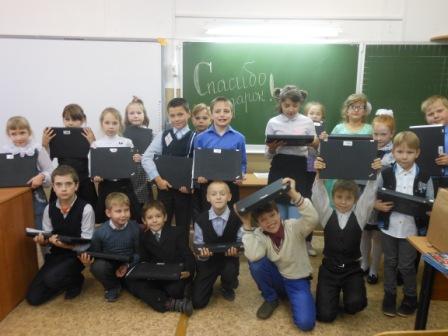 